Zarząd Nieruchomości Województwa Łódzkiego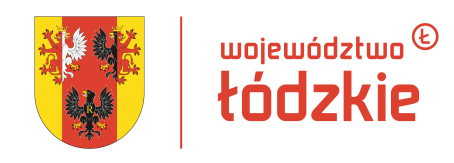 ul. Kamińskiego 7/9, 91-427 Łódź, tel.  /+48/ 42 205 58 71, fax  /+48/ 42 205 58 73e-mail: sekretariat@znwl.pl, www.znwl.plWykaz nieruchomości Województwa Łódzkiego przeznaczonych 
do oddania w użyczenie na rzecz samorządowej instytucji kulturyWykaz powyższy podaje się do publicznej wiadomości w dniach od 9 do 30 grudnia 2021 roku.Sprawę prowadzi Aneta Stępniak-Pytel, tel. 42 205-58-71; wewnętrzny 130.Położenie i oznaczenie nieruchomości Powierzchnia[ha]Opis nieruchomościPrzedmiot użyczeniaPrzeznaczenie nieruchomości i sposób zagospodarowania Okres użyczeniaNieruchomość oznaczona w rejestrze gruntów jako działka nr 320 w obrębie B-46 miasta Łodzi, położona przy ulicyDrewnowskiej 63-75,dla której 
Sąd Rejonowy  dla        Łodzi-Śródmieścia w Łodzi prowadzi   księgę wieczystą  nr LD1M/00036860/1.Nieruchomość jest własnością Województwa Łódzkiego.2,2992Na nieruchomości posadowione są budynki poszpitalne, w tym:1) budynek główny dawnego szpitala, pięciokondygnacyjny (parter, dwa piętra, poddasze i podpiwniczenie); wyposażony w instalacje:, wodno-kanalizacyjną, elektryczną i grzewczą z sieci miejskiej, o pow. zabudowy, zgodnie z kartoteką budynków 1.121,00 m2. 2) budynek administracyjny, wolnostojący parterowy, bez podpiwniczenia, wyposażony w instalacje:  elektryczną, wodno-kanalizacyjną i grzewczą z sieci miejskiej, o pow. zabudowy, zgodnie z kartoteką budynków, 420,00 m2.Ponadto na nieruchomości znajdują się inne budynki parterowe, m. in.: po USG oraz budynki pomocnicze. Przedmiotem użyczenia będą pomieszczenia o łącznej powierzchni użytkowej
325,34 m2, znajdujące się na parterze w budynku głównym dawnego szpitala. 
Brak obowiązującego miejscowego planu zagospodarowania przestrzennego. Zgodnie ze Studium uwarunkowań
i kierunków zagospodarowania przestrzennego miasta Łodzi, zatwierdzonym uchwałą Rady Miejskiej w Łodzi Nr LXIX/1753/18, zmienionym  uchwałą Nr VI/215/19 z dnia 6.03.2019 r. przedmiotowa nieruchomość znajduje się na terenach: 
- zabudowy wielofunkcyjnej, oznaczonych symbolem WZ2; - zieleni urządzonej o pow. minimum 3 ha i dolin rzecznych w strefie zurbanizowanej, oznaczonych symbolem Z – tereny wyłączone spod zabudowy.Użyczenie  z przeznaczeniem na realizację zadań statutowych.Komodatariusz: Muzeum Sztuki w ŁodziNa czas oznaczony do 31.12.2022 r.